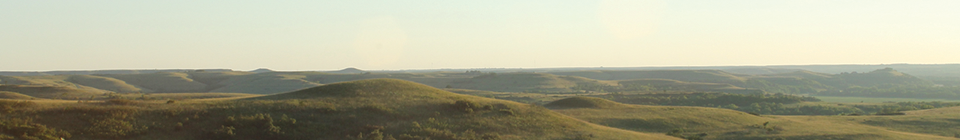 Riley County Health Improvement PlanningReviewing Results of Community Meetings3:00 – 5:00 pm, April 9th, 2015Harris Activity Center, Manhattan, KSWelcome	Commissioner Robert BoydAddressing Community Need, Today’s Charge	Chris McLead, Mercy Regional Health CenterPlanning a Healthy Future	Brenda Nickel, Riley County Health DepartmentOverview of Community Meeting Results	Connie Satzler, EnVisage Consulting, Inc.Avenues for Addressing Top Issues	Brenda Nickel and Connie SatzlerValidation of Leading Issues	“Tour” of Concerns	Note:  Place one “dot” on each flip chart page.Introduce Level of Commitment Cards	Connie SatzlerClarify and Identify Actions on Challenging Issues	Facilitated Group DiscussionsMental HealthTransportationHousingCommunication & Coordination Related to Systems and ServicesAccess to Critical Services Outside ManhattanOther/”Missed the Boat”Closing Remarks	Brenda NickelSubmit Commitment Cards on ExitThank you!See www.datacounts.net/rcchip for updates and results.Summary of Top Issues# of Meetings Identified# of Meetings in the Top 3Total “Votes”Mental Health75106Healthy Lifestyle (Nutrition, Physical Activity)103101Transportation9599Housing10387Communication & Coordination of Systems & Services5164Access to Critical Services Outside Manhattan7660Child & Before/After School Care7347Substance Abuse5146Employment2139Binge Drinking4023Environment & Infrastructure5118Special Needs3115Poverty/Economic Challenges3114